บันทึกข้อความส่วนราชการ      งานครูที่ปรึกษา  วิทยาลัยอาชีวศึกษาภูเก็ต       					   .                 ที่             		  			    	วันที่        กันยายน  2566	           	   . เรื่อง  รายงานผลการออกเยี่ยมบ้านนักเรียน นักศึกษา ผ่านระบบออนไลน์ (RMS) ประจำปีการศึกษา 2564            เรียน   ผู้อำนวยการวิทยาลัยอาชีวศึกษาภูเก็ต	ตามที่วิทยาลัยฯ ได้แต่งตั้งข้าพเจ้า.......................................................................เป็นครูที่ปรึกษาระดับชั้น.......................................แผนกวิชา......................................................................ซึ่งมีนักเรียนนักศึกษา ในที่ปรึกษา จำนวนนักเรียนทั้งหมด.........คน ซึ่งมีนักเรียนที่ลงทะเบียนเรียน.......คน ทั้งนี้ได้ดำเนินการออกเยี่ยมบ้านนักเรียน นักศึกษา ภาคเรียนที่ 1 ประจำปีการศึกษา 2566 ผ่านระบบออนไลน์ (RMS)  จำนวน..........คน พบนักเรียนที่มีกลุ่มเสี่ยง ดังนี้นักเรียนที่ขาดเรียนบ่อยเนื่องจาก..............................จำนวน........คนนักเรียนที่มีปัญหาด้าน................................................จำนวน.......คน	บัดนี้ การออกเยี่ยมบ้านนักเรียน นักศึกษา ภาคเรียนที่ 1 ประจำปีการศึกษา 2566 ผ่านระบบออนไลน์ (RMS) ได้ดำเนินการเสร็จสิ้นแล้ว ข้าพเจ้าขออนุญาตสรุปรายงานผลการดำเนินงาน ดังข้อมูลที่บันทึกในระบบดูแลนักเรียน นักศึกษา ด้วยระบบบริหารจัดการงานสถานศึกษา (RMS)” วิทยาลัยอาชีวศึกษาภูเก็ต แล้วนั้น	จึงเรียนมาเพื่อโปรดทราบ								 ลงชื่อ.............................................								     (..............................................)							                           ครูที่ปรึกษา   ได้ตรวจสอบแล้วถูกต้อง  โปรดทราบ…………………………………………………….ลงชื่อ.....................................................(………………………………)หัวหน้าแผนกวิชา........................วันที่        กันยายน 2566 ทราบ…………………………………………….………………ลงชื่อ.....................................................(นายธนินท์รัฐ เจริญธีราพงษ์)หัวหน้างานครูที่ปรึกษาวันที่        กันยายน 2566 ทราบ……………………………………………………………………………………………………………………………………………ลงชื่อ.....................................................(นางสาวอรทัย  สุวรรณมณี)รองผู้อำนวยการฝ่ายพัฒนากิจการนักเรียน นักศึกษาวันที่        กันยายน 2566 ทราบ……………………………………………………………………………………………………………………………………………ลงชื่อ.....................................................(นางสาวอรทัย  สุวรรณมณี)รองผู้อำนวยการฝ่ายพัฒนากิจการนักเรียน นักศึกษาวันที่        กันยายน 2566 ทราบ ................................................................................................................................................................ลงชื่อ.....................................................(นายวิทยา  เกตุชู)ผู้อำนวยการวิทยาลัยอาชีวศึกษาภูเก็ตวันที่        กันยายน 2566 ทราบ ................................................................................................................................................................ลงชื่อ.....................................................(นายวิทยา  เกตุชู)ผู้อำนวยการวิทยาลัยอาชีวศึกษาภูเก็ตวันที่        กันยายน 2566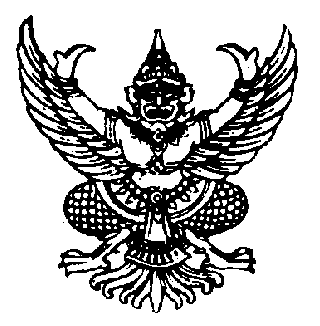 